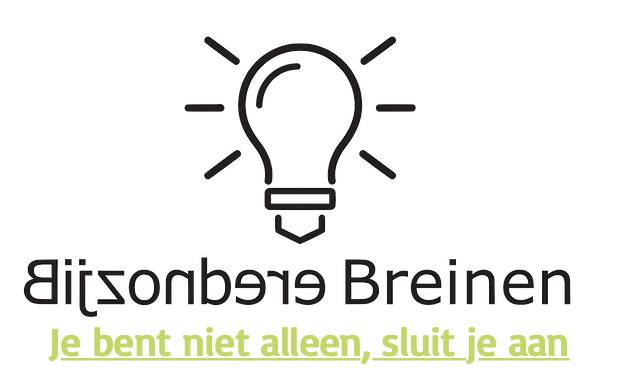         eerst oplossen